O B J E D N Á V K Ačíslo :  OBJ-0153/2023ObjednatelObjednatelIČO:IČO:70153906DIČ: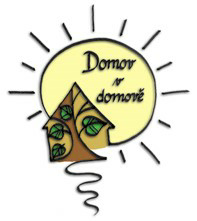 Domov pro seniory TrutnovDomov pro seniory TrutnovDomov pro seniory TrutnovDomov pro seniory TrutnovDomov pro seniory TrutnovDomov pro seniory TrutnovDomov pro seniory TrutnovDomov pro seniory TrutnovDomov pro seniory TrutnovDomov pro seniory TrutnovDomov pro seniory TrutnovDomov pro seniory TrutnovDomov pro seniory TrutnovR. Frimla 936R. Frimla 936R. Frimla 936R. Frimla 936R. Frimla 936R. Frimla 936R. Frimla 936R. Frimla 936541 01  Trutnov541 01  Trutnov541 01  Trutnov541 01  Trutnov541 01  Trutnov541 01  TrutnovDodavatelDodavatelIČO:24745391DIČ:CZ24745391Edenred CZ s.r.o.Edenred CZ s.r.o.Edenred CZ s.r.o.Edenred CZ s.r.o.Edenred CZ s.r.o.Edenred CZ s.r.o.Bankovní spojeníBankovní spojeníPernerova 691/42Pernerova 691/42Pernerova 691/42Pernerova 691/42Pernerova 691/42Pernerova 691/42Číslo účtuČíslo účtu7887800237/01007887800237/01007887800237/01007887800237/01007887800237/0100KarlínKarlínKarlínKarlínKarlínKarlín186 00  Praha186 00  Praha186 00  Praha186 00  Praha186 00  Praha186 00  PrahaObjednáváme:Objednáváme:Objednáváme:Dobití karet Edenred Card - FKSPDobití karet Edenred Card - FKSPDobití karet Edenred Card - FKSPDobití karet Edenred Card - FKSPDobití karet Edenred Card - FKSPDobití karet Edenred Card - FKSPDobití karet Edenred Card - FKSPDobití karet Edenred Card - FKSPDobití karet Edenred Card - FKSPDobití karet Edenred Card - FKSPDobití karet Edenred Card - FKSPDobití karet Edenred Card - FKSP


Dobrý den,                                              
                                                
                                                
objednáváme dobití karet Edenred Card - FKSP 

v celkové výši 304.800,- Kč


Dobrý den,                                              
                                                
                                                
objednáváme dobití karet Edenred Card - FKSP 

v celkové výši 304.800,- Kč


Dobrý den,                                              
                                                
                                                
objednáváme dobití karet Edenred Card - FKSP 

v celkové výši 304.800,- Kč


Dobrý den,                                              
                                                
                                                
objednáváme dobití karet Edenred Card - FKSP 

v celkové výši 304.800,- Kč


Dobrý den,                                              
                                                
                                                
objednáváme dobití karet Edenred Card - FKSP 

v celkové výši 304.800,- Kč


Dobrý den,                                              
                                                
                                                
objednáváme dobití karet Edenred Card - FKSP 

v celkové výši 304.800,- Kč


Dobrý den,                                              
                                                
                                                
objednáváme dobití karet Edenred Card - FKSP 

v celkové výši 304.800,- Kč


Dobrý den,                                              
                                                
                                                
objednáváme dobití karet Edenred Card - FKSP 

v celkové výši 304.800,- Kč


Dobrý den,                                              
                                                
                                                
objednáváme dobití karet Edenred Card - FKSP 

v celkové výši 304.800,- Kč


Dobrý den,                                              
                                                
                                                
objednáváme dobití karet Edenred Card - FKSP 

v celkové výši 304.800,- Kč


Dobrý den,                                              
                                                
                                                
objednáváme dobití karet Edenred Card - FKSP 

v celkové výši 304.800,- Kč


Dobrý den,                                              
                                                
                                                
objednáváme dobití karet Edenred Card - FKSP 

v celkové výši 304.800,- Kč


Dobrý den,                                              
                                                
                                                
objednáváme dobití karet Edenred Card - FKSP 

v celkové výši 304.800,- Kč


Dobrý den,                                              
                                                
                                                
objednáváme dobití karet Edenred Card - FKSP 

v celkové výši 304.800,- Kč


Dobrý den,                                              
                                                
                                                
objednáváme dobití karet Edenred Card - FKSP 

v celkové výši 304.800,- KčV  TrutnověV  TrutnověDne:07.12.2023Vyřizuje:Telefon:E-mail:Potvrzenou objednávku vraťte na výše uvedenou adresuPotvrzenou objednávku vraťte na výše uvedenou adresu